          Vendredi 06/05/2016 – 76,5 km / Dénivelé 776 mètres           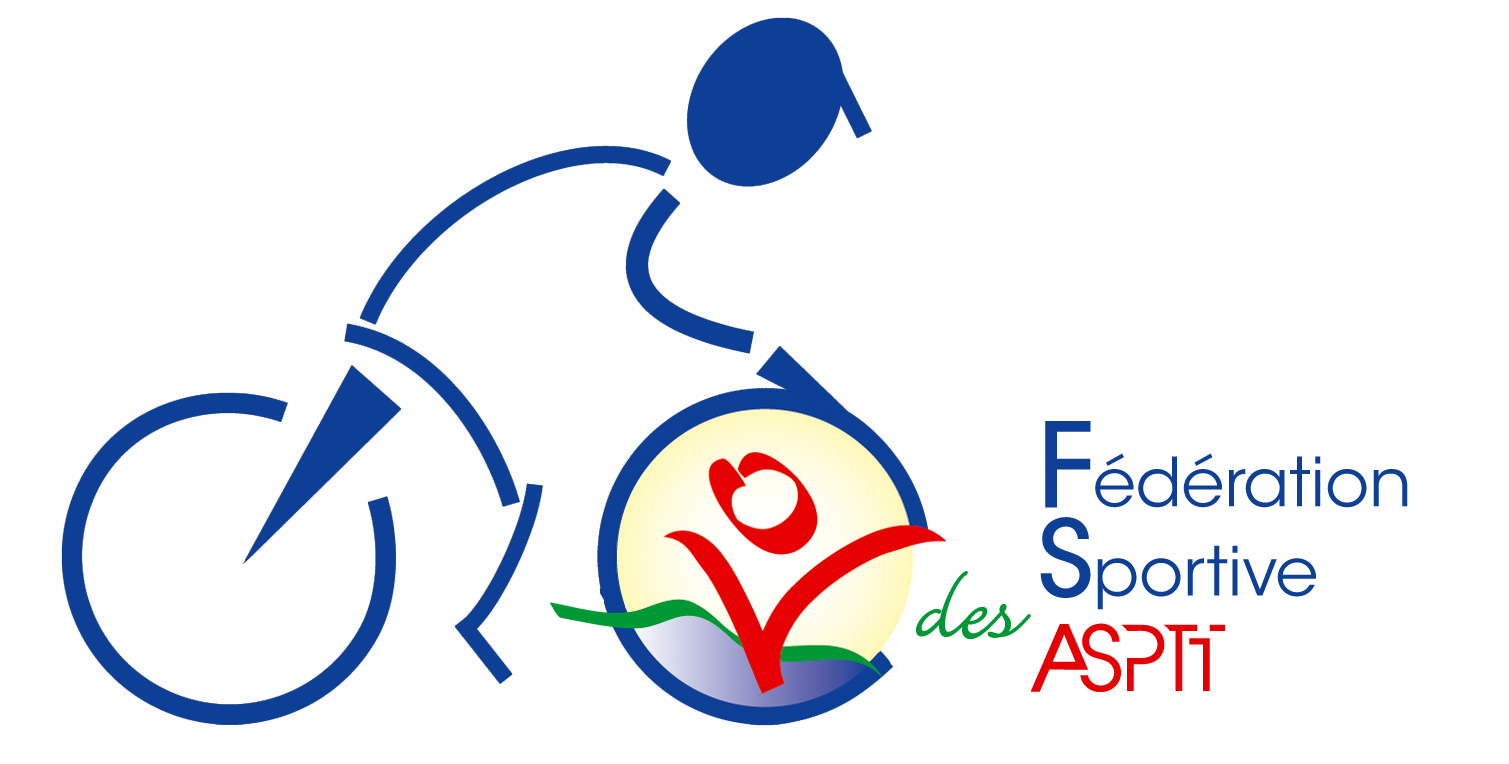 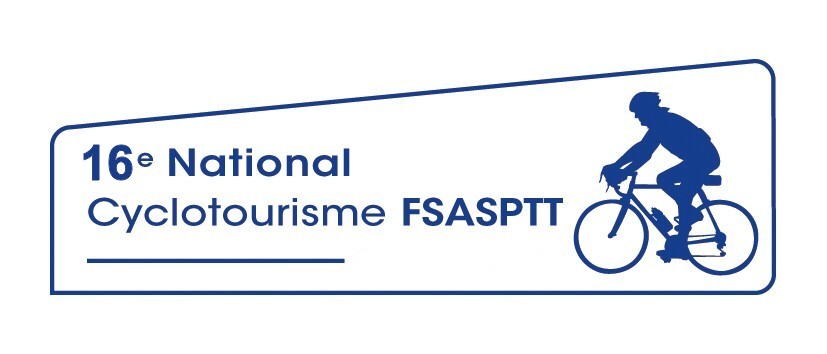 Openrunner 4915785VillesRoutes-Lieux DitsKmTotalHorairesEpernayPalais des fêtes0008h30/9h00Sortie du parking à gauche Rue du Comte Lambertyepuis à droite Rue Frédéric PlombAu feu, à droite, Avenue Paul BertAu rond point, à gauche, Av J. et G.LecomteDirection PierryPierryAu rond point, tout droit, Rue du Général de GaulleRue Léon Bourgeois22MoussyRue des PrieurésAu rond point, tout droitRue de la Pointe à PitreTout droit, VINAY  D111,53,5VinayD 11 Au feu à gauche Vaudancourt25,5VaudancourtAu stop en face0,56DangerChavot39MonthelonD 210110MorangisD 2103,513,5Haut de Morangis au stop à gauche D 360,514DangerD 36 / à droite direction Chaltrait D 40115Chaltraità droite direction Montmort D 384,519,5                 2,5 km à gauche route forestière2,522Carrefour avec D18,Séparation des parcours à gauche D 118325BeaunayA gauche, descendre dans  Beaunay à gauche D37, direction Loisy en Brie328Loisy en Brieà droite D 245331Au stop direction Vert la gravelle134DangerD245/D45Vert la gravelleà gauche D18 Direction Aulnizeux337AulnizeuxA gauche D 39 Coligny340ColignyD 39 direction Bergères les Vertus2,542,5Bergères les Vertus           Salle de sport                     REPAS      547,511h30/13H45VertusDirection D36350,5En haut de la côte à droite D 4362,553D 436 à droite D238 direction le Mesnil /oger2,555,5Le Mesnil sur OgerA gauche direction Oger D 10 Avize459,5OgerD 101,561AvizeD 101,562,5CramantEn haut (petit pressoir) à droite264,5Route de vignes à gauche Château de Saran2,5      67ChouillyA gauche direction Epernay370DangerEpernayAvenue de Champagne                           Au rond point, tout droit Avenue de ChampagneRond point, à gauche, Rue Eugène MercierRond point, à gauche Avenue Paul ChandonRond point, à droite Rue de MagentaA gauche, Rue Des Petits PrésTout droit, Parc Roger Menu474Attention touristesEpernayPalais des Fêtes2,576,515h30/16h30